                                     JELOVNIK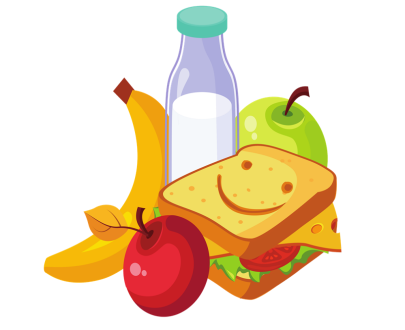 PON _Hot dog, cedevita, voćeUTORAK_Pecivo, pudingSRIJEDA_Sendvič(šunka) , povrće, limunadaČETVRTAK_ Kroasan , kakaoot dogPETAK _ Namaz (mliječni/pekmez) , čaj,voće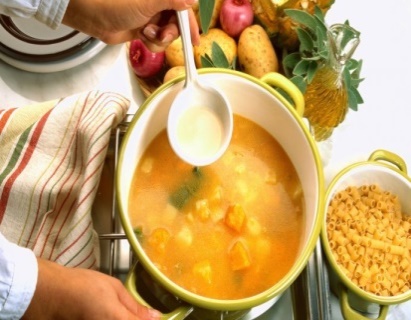 PON_ Varivo ričet s roštiljkama, kruh, voćeUTORAK_  Pileći medaljno, rizi-bizi, salata,kruh              SRIJEDA_  IUN ČETVRTAK_ Naravni u umaku od šampinjona,njoki,  salata, kruhPETAK_ Pohani sir, tartar, kruh, voćeŠkola ima pravo izmjene jelovnika uslijed nepredviđenih okolnosti